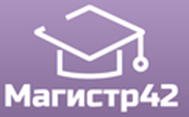 Всероссийский проект конкурсовметодических  разработок  уроков и внеклассных мероприятийдля педагогов и обучающихся.«Патриотическое воспитание»Публикуются списки победителей и призеров конкурса.Остальные участники получат дипломы лауреатов / сертификаты за участие.Приказ № 46 от 10.05.2017г.№ п/пФИОРЕГИОН1Кивлева Альвина НиколаевнаЗабайкальский край2Мамбетова Эльмира МенлядиновнаРеспублика Крым3Дорофеева Ольга АлексеевнаМосковская область4Лось Марина ВикторовнаМурманская область5Буланова Любовь СергеевнаНижегородская область6Мозалёва Елена ПетровнаПриморский край7Ганина Людмила Феогентовна / Щупова Ирина ГеоргиевнаСвердловская область8Козлова Елена Павловна / Поташная Любовь АнатольевнаСвердловская область9Калинина Ольга ВасильевнаЧелябинская область10Малова Надежда СергеевнаЧелябинская область11Михайлова Марина Александровна / Роганова Ирина СергеевнаЯрославская область